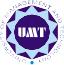                                                                 University of Management and Technology-Sialkot CampusClearance CertificateIt is certified that there is nothing Outstanding against  Applicable notice period after submitting the resignation (filled by OHCM)  	Any other comments: 	* Remaining dues if any, will be payable within minimum of 4 working weeks after submission of form to OHR Treasurer	Head Office of Human ResourcesEmployee NameMr. / Ms. DesignationCodeDepartment/ SchoolEmployment StatusDate of JoiningDate of ResignationLast Working DayHead Learning Resource CentreHead Learning Resource CentreOffice of Campus Management and ServicesOffice of Campus Management and ServicesOffice of Campus Management and ServicesOffice of Campus Management and ServicesName:	 Signature:  	Ensure No Book Issued After clearance. Write cost of book not returnedName:	 Signature:  	Ensure No Book Issued After clearance. Write cost of book not returnedOCMS                     Store	                 OTN	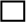 Name:	 Signature:  	OCMS                     Store	                 OTN	Name:	 Signature:  	OCMS                     Store	                 OTN	Name:	 Signature:  	OCMS                     Store	                 OTN	Name:	 Signature:  	Office of Human Capital ManagementHead Controller of ExaminationsHead Controller of ExaminationsName:	 Signature:  	Name:	 Signature:  	Last working day as per attendanceEmployee Card OPD CardsIn door Cards Social Security Card Attendance Roaster Provident Fund Directory UpdationYesNoN/AHead Office of Technology EnablementRemarks for OTE regarding computer data  Head Office of Technology EnablementRemarks for OTE regarding computer data  Office of Human Capital Management (Notice Period Verification)Office of Human Capital Management (Notice Period Verification)Office of Human Capital Management (Notice Period Verification)Office of Human Capital Management (Notice Period Verification)Email:	Domain IDEmail:	Domain IDNo of days worked after date of resignation (as per the HRNo of days worked after date of resignation (as per the HRNo of days worked after date of resignation (as per the HRNo of days worked after date of resignation (as per the HRERP/Portals ect.	Web portalERP/Portals ect.	Web portalattendance record)attendance record)attendance record)attendance record)Name:  	Name:  	Name:  	Name:  	Name:  	Name:  	Signature:  	Ensure Login Bloacked on last W.D or Schedule it before SigningSignature:  	Ensure Login Bloacked on last W.D or Schedule it before SigningSignature:  	Signature:  	Signature:  	Signature:  	OSSV	Vehicle Parking Sticker  Yes	NoName:	 Signature:  	N/AConcerned KU Head/Program Incharge / Office HeadName:	 Signature:  	Concerned KU Head/Program Incharge / Office HeadName:	 Signature:  	Concerned KU Head/Program Incharge / Office HeadName:	 Signature:  	Concerned KU Head/Program Incharge / Office HeadName:	 Signature:  	Director Campus RemarksRequired Notice Period Served	No of days served   	Required Notice Period Not Served	No of days not served  	Notice Period Waved Off	No of days waved off  	Remarks Regarding Notice Period Wavier:  	Name:		 Signature:  	Director Campus RemarksRequired Notice Period Served	No of days served   	Required Notice Period Not Served	No of days not served  	Notice Period Waved Off	No of days waved off  	Remarks Regarding Notice Period Wavier:  	Name:		 Signature:  	Director Campus RemarksRequired Notice Period Served	No of days served   	Required Notice Period Not Served	No of days not served  	Notice Period Waved Off	No of days waved off  	Remarks Regarding Notice Period Wavier:  	Name:		 Signature:  	Director Campus RemarksRequired Notice Period Served	No of days served   	Required Notice Period Not Served	No of days not served  	Notice Period Waved Off	No of days waved off  	Remarks Regarding Notice Period Wavier:  	Name:		 Signature:  	Director Campus RemarksRequired Notice Period Served	No of days served   	Required Notice Period Not Served	No of days not served  	Notice Period Waved Off	No of days waved off  	Remarks Regarding Notice Period Wavier:  	Name:		 Signature:  	Director Campus RemarksRequired Notice Period Served	No of days served   	Required Notice Period Not Served	No of days not served  	Notice Period Waved Off	No of days waved off  	Remarks Regarding Notice Period Wavier:  	Name:		 Signature:  	